  «ПОГОДЖУЮ»                                                                                   «ЗАТВЕРДЖУЮ»Начальник Хмельницького управління                                          Директор ХмельницькоїГоловного управління Держпродспоживслужби                         спеціалізованої школи І ступеня №30у Хмельницькій області  _____________ Р.О. Ткачук                                                              _____________  І.І. Мудра                                                                               РЕЖИМ РОБОТИХмельницької спеціалізованої школи І ступеня №30на 2019/2020 н. р.        Школа працює за традиційною структурою навчального року. Відповідно до статті 16 Закону України «Про загальну середню освіту» 2019/2020 н.р. організовується за семестровою системою:І семестр розпочинається з 02 вересня 2019 року та закінчується 27 грудня 2019 року, ІІ семестр розпочинається  13 січня 2020 року та закінчується 29 травня 2020 року. Упродовж навчального року для учнів проводяться канікули: - осінні – з 28 жовтня по 03 листопада 2019 року;  - зимові – з 28 грудня 2019 року по 12 січня 2020 року; - весняні – з 23 березня по 29 березня 2020 року; - додаткові канікули для учнів 1-х класів – з 17 лютого по 23 лютого 2020 року.Заклад освіти  працює за п’ятиденним робочим тижнем. Розклад дзвінків                         1 – класи                                                                         2- 4 класи                 1 урок 08: 30 – 09:05	        	                                 1 урок 08:30 – 09:10                 2 урок 09:20 – 09:55 	        	                                 2 урок 09:20 – 10:00                 3 урок 10: 40 – 11:15                                                   3 урок 10:40 – 11: 20                 4 урок 12: 00 – 12:35                                                   4 урок 12:00 -  12:40                 5 урок 12.50 -   13.25                                                   5 урок 12:50 – 13:30                                                                                                       6 урок 13:45 – 14:25Розклад харчування                                             Сніданок                                     Обід                                     10:00 - 10:40 – 1, 4 класи          13:30 - 13:45 – 4 класи                                     11:20 – 12:00 – 2, 3  класи        13:55 - 14:30 – 1 класи                                                                                         14:30 - 15:00 - 2 класи                                                                                         15:10 – 15:30 – 3 класи                                           Розклад роботи ГПД та груп освітніх послуг     1 класи                                                                          2  класиПрогулянка 12:45 – 13:45 	                                Прогулянка   13:30 – 14:20Обід     13:55 – 14:30		                                Обід     14:30 – 15:00  Розвивальна ігрова діяльність 14:30 -15:30     Самопідготовка   15:10 – 16:10                      Заняття за інтересами   15:30 – 16:30                Розвивальна ігрова діяльність 16:10 – 17:10          Прогулянка, ігри  16:30 - 18:30                          Виховні заходи, прогулянка    17:10 – 18:30   3-4 класиПрогулянка 13:45 – 14:40                                                                      Заняття за інтересами 14:40 – 15:10                                                                      Обід     3 кл-15:10 – 15:30, 4 кл-13.30-13:45     Самопідготовка 15:40 -16:40                               Розвивальна ігрова діяльність  16:40 – 17:10                               Виховні заходи, прогулянка    17:10 – 18:30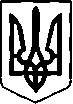 ДЕПАРТАМЕНТ ОСВІТИ  ТА  НАУКИ  ХМЕЛЬНИЦЬКОЇ МІСЬКОЇ  РАДИХМЕЛЬНИЦЬКА  СПЕЦІАЛІЗОВАНА  ШКОЛА  І СТУПЕНЯ № 30проспект Миру, 76/6, м. Хмельницький , Хмельницька область, 29015,тел.(0382) 63-22-66  е –mail: school3003@ ukr.net  код ЄДРПО 25908383  28.08.2019 р. №  01-42/145                                                                                                                             Начальнику Хмельницького управління                                          Головного управління Держпродспоживслужби                                                                                                         у Хмельницькій області  Ткачуку Р.О.                                                              ЛИСТ-ПРОХАННЯАдміністрація Хмельницької спеціалізованої школи І ступеня №30 просить погодити  Режим роботи Хмельницької спеціалізованої школи І ступеня №30 на 2019/2020 навчальний рік.           Директор                                                                       І. Мудра             ПОГОДЖЕНО                                                                                    ЗАТВЕРДЖУЮНачальник Головного управління                                                                Директор ХмельницькоїДержпродспоживслужби                                                                              спеціалізованої школи І ступеня №30у Хмельницькій області  _____________ В.П. Грушко                                                                                  _____________  І.І. Мудра                                                                                                                                            Розклад                         роботи груп платних послуг за  освітнім напрямом                      Хмельницької спеціалізованої школи І ступеня №30                                   1 класиЕкологічно-оздоровчі заходи                                    12:30 – 15:00Сангігієна                                                                    15:00 – 15:10Обід                                                                             15:10 – 15:30 Клубна та виховна година                                        15:40 – 17:00Ігрова діяльність                                                         17:00 – 18:30                               2 класиЕкологічно-оздоровчі заходи                                     13:30 – 14:05Сангігієна                                                                     14:05 – 14:10Обід                                                                               14:10 – 14:25 Клубна  година                                                           14:30 – 15:15Додаткове опрацювання навчального матеріалу     15:10 – 15:55Індивідуальна робота з учнями                                  15:55 – 17:30Ігрова діяльність                                                          17:30 – 18:30                                3 класиЕкологічно-оздоровчі заходи                                     13:30 – 14:35Сангігієна                                                                     14:35 – 14:40Обід                                                                               14:40 – 15:00 Клубна  година                                                           15:00 – 15:30Додаткове опрацювання навчального матеріалу     15:30 – 16:40Індивідуальна робота з учнями                                  16:40 – 17:30Ігрова діяльність                                                          17:30 – 18:30                              4 класОбід                                                                               13:30 – 13:40Екологічно-оздоровчі заходи                                     13:40 – 15:00Додаткове опрацювання навчального матеріалу     15:00 – 16:30Клубна година                                                             16:30 – 17:30Ігрова діяльність                                                          17:30 – 18:30